               KАРАР                                                                 РЕШЕНИЕОб утверждении программы повышения доходного потенциала сельского поселения Качегановский сельсовет муниципального района     Миякинский район Республики Башкортостан на 2013-2015 годыВ целях развития доходного потенциала сельского поселения Качегановский сельсовет муниципального района     Миякинский район Республики Башкортостан и, руководствуясь ст.35, п. 3 ст.43 Федерального закона № 131-ФЗ от 06.10.2003 «Об общих принципах организации местного самоуправления в Российской Федерации», Совет сельского поселения Качегановский сельсовет муниципального района     Миякинский район Республики Башкортостан решил:       1.Утвердить программу повышения доходного потенциала сельского поселения Качегановский сельсовет муниципального района Миякинский район Республики Башкортостан на 2013-2015 годы  согласно приложению.      2.Контроль за исполнением данного решения  возложить напостоянную комиссию по бюджету, налогам и вопросам собственности.Глава сельского поселенияКачегановский сельсовет                                         Г.Р.Кадырова с. Качегановоот____2013 г.№ ___  Приложение                                                                                                                                                                                                         к  решению главы   сельского поселения                                                                                           Качегановский сельсовет муниципального района Миякинский                                                                                                                                                                                          район Республики Башкортостан                                                                                          от  ______2013 г.  № __	                        ПЛАН по реализации Программы повышения доходного потенциала сельского поселения Качегановский сельсовет муниципального района Миякинский район Республики Башкортостан на 2013-2015 годы1.Мероприятия по созданию условий для укрепления и наращивания доходного потенциала  сельского поселения Качегановский сельсовет муниципального района.2. Мероприятия по привлечению дополнительных неналоговых доходов местные бюджеты муниципального района Миякинский район Республики Башкортостан3. Меры по обеспечению информированности граждан муниципального района Миякинский район Республики Башкортостан                                                         4. Основные ожидаемые конечные результатыБашkортостан РеспубликаhыМиeкe районы муниципаль районыныn Кoсoгeн ауыл советы ауыл билeмehеСоветы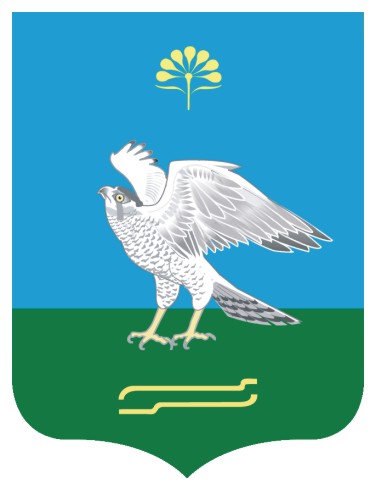 Республика БашкортостанСовет сельского поселения Качегановский сельсовет муниципального района Миякинский районБашkортостан РеспубликаhыМиeкe районы муниципаль районыныn Кoсoгeн ауыл советы ауыл билeмehеСоветыРеспублика БашкортостанСовет сельского поселения Качегановский сельсовет муниципального района Миякинский район№ п/п№Ком-плек-сногопланаНаименование мероприятийОсновнойисполнительи соисполни-телиФормадокументаСрокисполненияОжидаемые результаты12                  3       4     5      6         721.1Проведение анализа поступления основных видов доходов в бюджет сельского поселения Качегановский сельсовет муниципального района по срокам уплатыСпециалист 1 категории,Межрайонная ИФНС России №11 по РБ (по согласованию)Сводное заключениееженедельноОбеспечение поступления доходов в запланированных объемах31.2Мониторинг дебиторской задолженности, рассроченных и отсроченных платежейСпециалист 1 категории, Межрайонная ИФНС России №11 по РБ (по согласованию)Сводное заключениеежемесячноУменьшение просроченной задолженности  в бюджет41.3Анализ недоимки в местный бюджет по налоговым и неналоговым доходам  в разрезе сельских поселений и организация сверки данных Специалист 1 кат., специалист 2 кат.,  глава  сельского поселения, Межрайонная ИФНС России №11 по РБ (по  согласованию)Сведения МРИ ИФНС России №11 по РБежемесячноЛиквидация недоимки в местный бюджет51.4Усиление контроля за невыясненными поступлениями, зачисляемыми в бюджетную систему на территории муниципального районаСпециалист 1 кат., Администраторы доходовСводное заключениепостоянноОбеспечения снижения количества и сумм невыясненных поступлений, зачисляемых в бюджетную систему на территории муниципального района61.5Проведение информационной, консультационной работы по оформлению прав собственности на земельные участки и имущество физическими лицамиАдминистрация сельского поселения, территориаль-ный орган Управления Росреестра по РБ (по согласованию)Протоколы совещанийпостоянноОбеспечение регистрации прав  собственности на земельные участки и имущество в полном объеме71.6Осуществление контроля за ходом мобилизации основных видов доходов в бюджет по срокам уплаты и подготовка предложений, направленных на увеличение поступлений в бюджетСпециалист 1 категории Межрайонная ИФНС России №11 по РБ (по согласованию)Сводное заключениепостоянноОбеспечение поступления доходов в запланированных объемах81.7Мероприятия по инвентаризации и оптимизации льгот по налоговым и неналоговым доходамСпециалист 2 категории , Администрация  сельского поселенияСводное заключение постоянноОптимизация льгот по налоговым и неналоговым доходам и их замена адресным финансированием91.8Организация мероприятий  по выявлению лиц, осуществляющих предпринимательскую деятельность без постановки на учетАдминистрация сельского поселения, МРИ ФНС России № 11 по РБ(по согласованию)Сводное заключениепостоянноОбеспечение поступлений доходов в запланированныхобъемах101.9Осуществление комплекса мер по выявлению новых объектов имущества, земельных участков, подлежащихналогообложению, контролю за их эффективным  использованиемКУС Министерства Земельных и имущественных отношений РБпо Миякинскомурайону, Администрация сельского поселенияПланы мероприятийпостоянноОбеспечение поступления доходов в запланированных объемах111.10Анализ финансового состояния предприятий , организация мероприятий по реструктуризации недоимки по налогамАдминистрация сельского поселения, МРИ ФНС России № 11 по РБ (по согласованию)Сводное заключениеежеквартальноОбеспечение поступлений доходов в запланированныхобъемах122.1Определение и утверждение перечня сдаваемого в аренду муниципального имущества и земельных участков в целях увеличения доходов, получаемых в виде арендной платы или иной платы за сдачу во временное владение и пользованиеКУС Министерства земельных и имущественных отношений Республики Башкортостан по Миякинскому району Специалист 1 категории,,Специалист 2 категорииПланы мероприятийежеквартальноОбеспечение поступления доходов в запланированных объемах132.2Организация работы по своевременному и полному поступлению в бюджет сумм арендной платы за сданное в аренду муниципальное имущество, включая организацию претензионной работыКУС Министерства земельных и имущественных отношений Республики Башкортостан по Миякинскому району Специалист 1 категории,,Специалист 2 категорииПланы мероприятийВ течение годаПовышение эффективности использования  муниципального имущества142.3Инвентаризация муниципального имущества, переданного в хозяйственное ведение и оперативное управление муниципальным учреждениям, выявление неиспользуемых основных фондов бюджетных учреждений и принятие соответствующих мер  по их продаже или сдаче в арендуАдминистрация  сельского поселения, Приказы, инвентаризационныеописи В течение годаПовышение эффективности использования  муниципального имущества , бюджетных средств. Оптимизация налоговой нагрузки.152.4Утверждение программы приватизации муниципального имущества и поступления средств в бюджетАдминистрациямуниципального района, КУС Министерства земельных и имущественных отношений Республики Башкортостан по Миякинскому районуПланы мероприятийежеквартальноПовышение эффективности использования  муниципального имущества , бюджетных средств. Оптимизация налоговой нагрузки.162.5Проверка полноты и своевременности  поступлений доходов от платных  услуг и компенсации затрат государства Управляющий делами, Специалист 1 категории.Сведения о поступлении нотариальных тарифовЕжемесячноОбеспечение поступления доходов в запланированных объемах172.6Мероприятия по легализации доходовАдминистрация муниципального района, МРИ ФНС России № 11 по РБ, комиссия по поддержки экономики и финансовой системыПротоколы ,сводное заключениеежеквартальноУвеличение поступлений доходов в бюджет183.1Информирование населения сельского поселения о предпринимаемых Администрацией сельского поселения муниципального района Миякинский район мерах по реализации программы повышения доходного потенциала сельского поселения Отдел экономики администрацииПлан работы Администрации сельского поселенияпостоянноОбеспечение информационной открытости органов исполнительной власти муниципального района в сложившихся экономических условиях№п\пПоказательЕд.изм.2012 (факт)2013(план)2014(план)2015(план)1.Повышение собираемости доходов (отношение поступившей суммы к начисленной сумме):неналоговых доходов налога на имущество физических лицземельного налога%%%1011031051031051031061081061081101082.Обеспечение поступления доходов  в запланированных объемах, всего,в том числе:неналоговых доходов налога на имущество физических лицземельного налога%%%%101,7105,41031031031071061051071091071101091121081153.Степень подготовленности к введению налога на недвижимость (отношение количества объектов налогообложения в базе налоговых органов к количеству объектов, состоящих на учете в регистрирующих органах)- по земельным участкам- по объектам недвижимости%%3948556875801001004.Количество субъектов малого и среднего предпринимательстваединиц00015.Оптимизация льгот по местным налогам (удельный вес сумм предоставленных льгот в общей сумме налоговых и неналоговых доходов местных бюджетов)%33226.Сохранение социальной стабильности территории (объем предоставленных льгот по местным налогам в соответствии с решениями МО)руб.101908000600040007Сумма недоимки по налогам  руб.250008000600020008Задолженность по неналоговым платежам (аренда) руб.10008006004009Удельный вес задолженности в поступлениях в местный бюджет%7,06,76,46,210Доля неналоговых доходов в составе налоговых и неналоговых доходов бюджета %25,92626,326,611Снижение дотационности  сельского поселения%   0 3 55